UHSx Spinal PatientDaily Ward RoundDate:				Time:Consultant in charge: 		 ……………………………………………………Diagnosis:		…………………………………………………………………………………Spinal cord injury?    		Y  /  N          Level: ………………Spinal shock present?		Y  /  NSurgical plan:Spinal Precautions: 			 None				(tick one)				 Flat bed rest Log Roll Roll in alignment (no head hold required BUTT4 + above must be cleared) Sit up to ………… degreesOrthosis required: 			 No	 Yes (if changed, new sheet required)Pressure damage?:			 No	 Yes        Where?  …………………………………………………MAP target:				………………… mmHgFrequency of spinal obs:		………………… hourlyVTE Prophylaxis			 LMWH MechanicalBowel Regime (tick one):		 Reflexic	 AreflexicAdditional ward round documentation: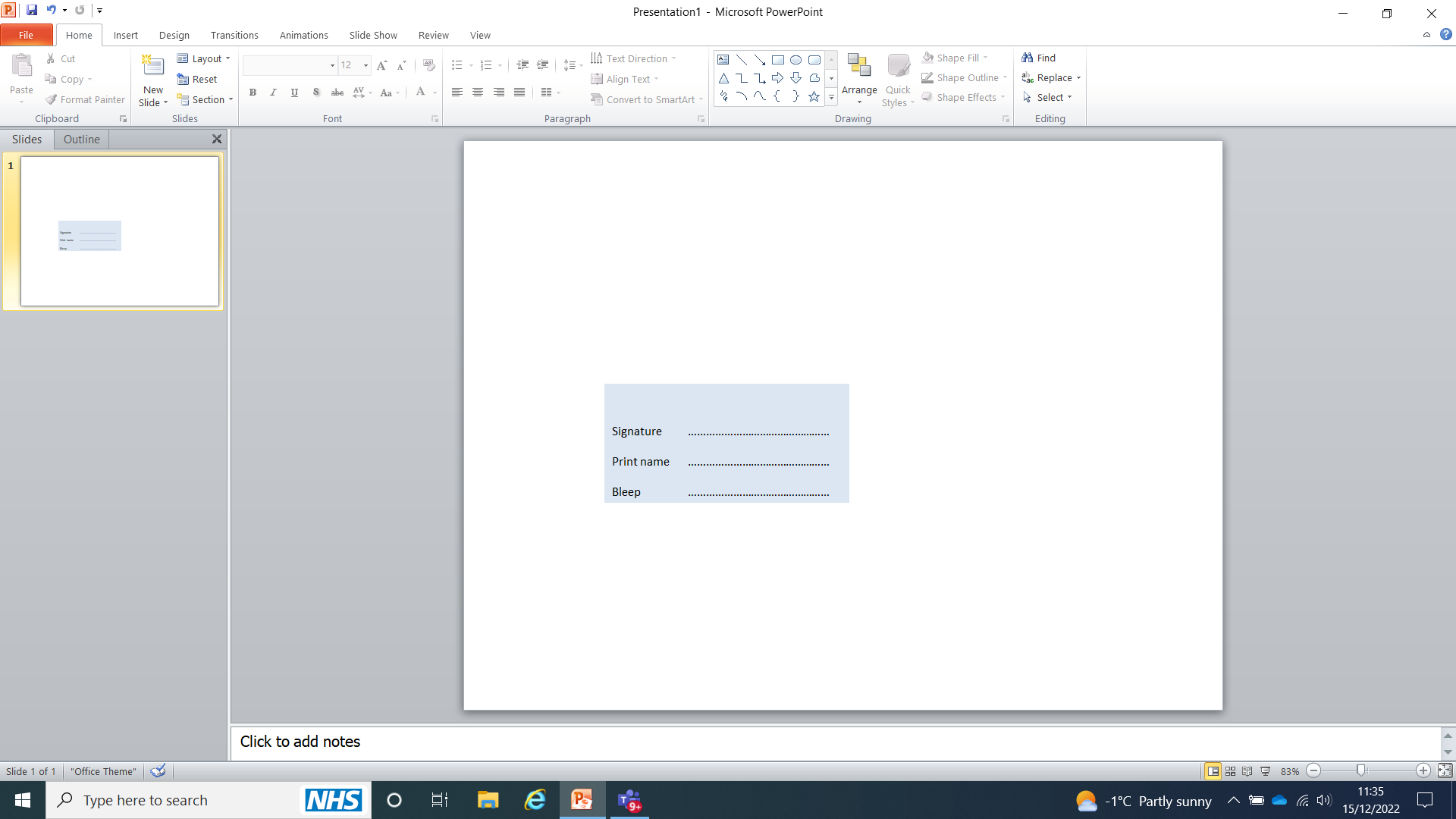 